Transfer Planning Guide from City Colleges of Chicago to Calumet College of St. Joseph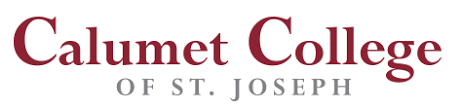 Major: Biomedical Science(Forensic Science/Health Science/Kinesiology/Life Science/Medical Laboratory Science)Completing your Associate in Arts degree at City Colleges of Chicago with the following course selections will meet most of the general education and major core requirements for Calumet College of St. Joseph for Biomedical Science.  There are mission-directed general education courses you will complete at CCSJ.  If you are planning to transfer without the AA degree, contact Admissions at CCSJ to discuss course planning (219-473-7770; admissions@ccsj.edu).Transfer students wishing to enter the Biomedical and Health Sciences Department shall maintain a 2.25 GPA in their science major classes and a minimum cumulative GPA of 2.0.All students within the Biomedical and Health Sciences Department must maintain a minimum GPA of 2.25 in their science major courses and a minimum cumulative GPA of 2.0. If a student’s GPA drops below the required minimum GPA, he or she will have a one-semester probation period to increase their GPA. During this probationary period, the student must meet with the advising office, an assigned mentor, and the Student Success Center for additional support to get back on track. Students who are not successful in raising their GPA within a one-semester period will lose their eligibility to graduate with a degree in Biomedical Science.The College reserves the right to require on-campus assessment as a condition of admission for transfer students when appropriate, based on the information submitted in the application process. Calumet College of St. Joseph will accept no more than 66 semester hours from a junior/community college and no more than 94 semester hours from a four-year college toward a bachelor’s degree.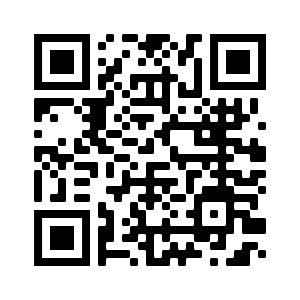 City Colleges Chicago Courses for AA Meets the following at Calumet College of St. JosephCCC General Education categoriesThe following are the CCC courses that are equivalent to CCSJ requirements.Meets General Education at CCSJ unless otherwise indicated.Communication ENGLISH 101-3	 (C grade or higher)	 EMCO 103-3 Communication ENGLISH 102-3elective-3Communication SPEECH 101-3EMCO 150-3 MathematicsChoose one from the courses listed in order to meet both CCC and CCSJMATH 144-4MATH 110-4MathematicsChoose one from the courses listed in order to meet both CCC and CCSJMATH 125-4MATH 171-4Fine Arts & Humanities*Choose two from the courses listed in order to meet both CCC and CCSJ. CCC requires an additional Fine Arts & Humanities for gen ed coreART 103-3 or HUM 201-3 or MUSIC 121-3 ARTS 100-3 Fine Arts & Humanities*Choose two from the courses listed in order to meet both CCC and CCSJ. CCC requires an additional Fine Arts & Humanities for gen ed corePHIL 106-3PHIL 200-3 Fine Arts & Humanities*Choose two from the courses listed in order to meet both CCC and CCSJ. CCC requires an additional Fine Arts & Humanities for gen ed coreadditional Fine Arts & Humanities from CCC elective hoursSocial & Behavioral Sciences* Take PSYCH 201 to meet both CCC and CCSJ requirements. The PSYCH course meets a major requirement at CCSJ; to meet general education at CCC & CCSJ, select two of the other listed courses or complete CCSJ gen ed upon transfer. CCC requires an additional Social & Behavioral Science for gen ed coreECON 133-3ECON 160-3 Social & Behavioral Sciences* Take PSYCH 201 to meet both CCC and CCSJ requirements. The PSYCH course meets a major requirement at CCSJ; to meet general education at CCC & CCSJ, select two of the other listed courses or complete CCSJ gen ed upon transfer. CCC requires an additional Social & Behavioral Science for gen ed coreHISTORY 111 or HISTORY 112-3HIST 110-3Social & Behavioral Sciences* Take PSYCH 201 to meet both CCC and CCSJ requirements. The PSYCH course meets a major requirement at CCSJ; to meet general education at CCC & CCSJ, select two of the other listed courses or complete CCSJ gen ed upon transfer. CCC requires an additional Social & Behavioral Science for gen ed corePSYCH 201-3PSY 100-3 (major requirement)Social & Behavioral Sciences* Take PSYCH 201 to meet both CCC and CCSJ requirements. The PSYCH course meets a major requirement at CCSJ; to meet general education at CCC & CCSJ, select two of the other listed courses or complete CCSJ gen ed upon transfer. CCC requires an additional Social & Behavioral Science for gen ed coreSOC 101-3SOCL 210-3 Social & Behavioral Sciences* Take PSYCH 201 to meet both CCC and CCSJ requirements. The PSYCH course meets a major requirement at CCSJ; to meet general education at CCC & CCSJ, select two of the other listed courses or complete CCSJ gen ed upon transfer. CCC requires an additional Social & Behavioral Science for gen ed coreadditional Social & Behavioral from CCC elective hoursPhysical Sciences & Life SciencesChoose one from the courses listed in order to meet both CCC and CCSJ.CCC requires an additional Science for gen ed coreBIOLOGY 114-4 or BIOLOGY 115-4 or BIOLOGY 121-5BIOL 115-4-5 Physical Sciences & Life SciencesChoose one from the courses listed in order to meet both CCC and CCSJ.CCC requires an additional Science for gen ed coreCHEM 121-4 or CHEM 201-5CHEM 200-4-5 Physical Sciences & Life SciencesChoose one from the courses listed in order to meet both CCC and CCSJ.CCC requires an additional Science for gen ed coreGEOLOGY 201-4GEOL 110-4 Physical Sciences & Life SciencesChoose one from the courses listed in order to meet both CCC and CCSJ.CCC requires an additional Science for gen ed coreadditional Science from CCCelective hoursGeneral Education core  City College students should consult their advisor to ensure meeting all degree requirements; one course must meet Human Diversity at CCC. City College students should consult their advisor to ensure meeting all degree requirements; one course must meet Human Diversity at CCC. Electives at City Colleges of ChicagoCity Colleges of Chicago Courses for AA Meets the following at Calumet College of St. Joseph for BIOMEDICAL SCIENCEThese courses will be needed for the major at CCSJ.  Select courses to complete your electives at CCC; up to 66 total hours can transfer to CCSJ. BIOLOGY 114-4 or BIOLOGY 115-4 or BIOLOGY 121-5BIOL 115/115L/115SThese courses will be needed for the major at CCSJ.  Select courses to complete your electives at CCC; up to 66 total hours can transfer to CCSJ. BIOLOGY 121 OR BIOLOGY 122BIOL 205/205L/205SThese courses will be needed for the major at CCSJ.  Select courses to complete your electives at CCC; up to 66 total hours can transfer to CCSJ. CHEM 205 or CHEM 207CHEM 143/143LThese courses will be needed for the major at CCSJ.  Select courses to complete your electives at CCC; up to 66 total hours can transfer to CCSJ. CHEM 201 or CHEM 203CHEM 200/200L/200S*Optional: students may transfer 66 hours to CCSJ from a community college.  To meet CCSJ degree requirements, it is recommended that students select from courses below.   *Optional: students may transfer 66 hours to CCSJ from a community college.  To meet CCSJ degree requirements, it is recommended that students select from courses below.   City College of Chicago options CCSJ requirementIf courses listed in Fine Arts & Humanities on page 1 are not completed as part of the IAI Core, the following will meet CCSJ requirements: HUM 100 105 107 123 141 143 144 145 146 201 202 203 205 206 207 208 209 210 212 215 216Meets general education Humanities at CCSJIf courses listed in Social & Behavioral Sciences on page 1 are not completed as part of the IAI Core, one of the following will meet a CCSJ requirement: SOC 110 201 202 203 205 207 208 209 210 211 241 280Meets general education Social Sciences at CCSJother courses can be transferred will transfer as general elective credit 